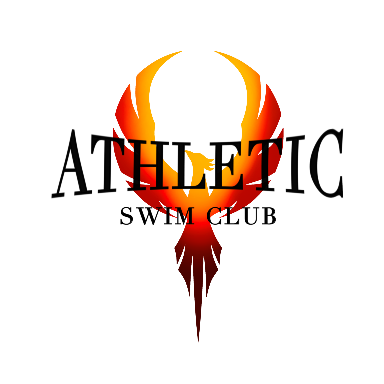 ЛИЧНАЯ КАРТОЧКА МЕДИЦИНСКОГО ОСМОТРАФ.И.О. _______________________________________________________Дата рождения_________________________________________________Телефон ______________________________________________________Дата выдачи справки ___________________________________________ЗАКЛЮЧЕНИЕ ВРАЧАСоскоб на я/гПедиатр